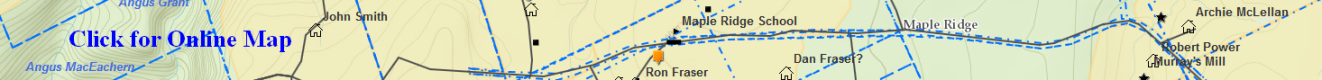  MacDonald_Double Hill– (Eigg Mountain Settlement History)See Rankin pages 237-238 for this family.John MacDonald last will and testament will written in 1814 probate file A-10 page 75/565 Antigonish Estate File 1819-1837 married (3) Catherine MacEachernDonald MacDonald (d. 1842) probate file A-95 page 467/580 Antigonish Estate File 1837-1842 married Catherine “Kate” Gillis (b. 1815)1871 Census Arisaig District Division 1 # 11881 Census Arisaig District # 971891 Census Arisaig District # 124	Mary MacDonald (b. 1839)	1901 Census Arisaig District # 24	1911 Census Arisaig District # 61	1921 Census Arisaig District # 35	John MacDonald (b. 1840-d. 1896) ObitFlora MacDonald (b. 1842-d. December 10, 1927) farmer last will and testament page 534/557 Antigonish Will Book 1905-1925	1901 Census Arisaig District # 24	1911 Census Arisaig District # 61	1921 Census Arisaig District # 35